Group 1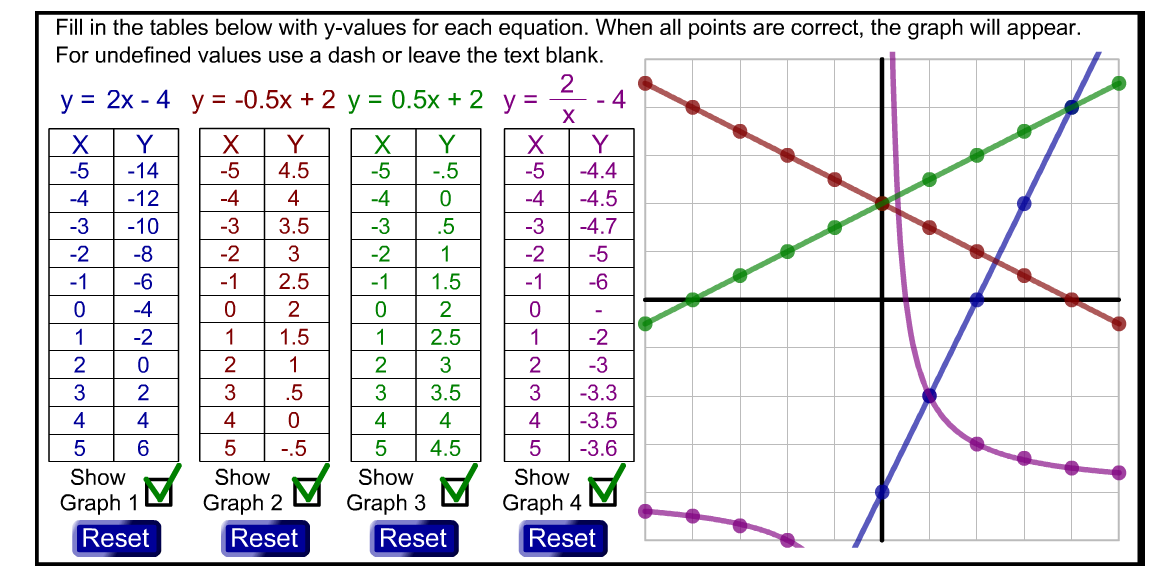 Group 2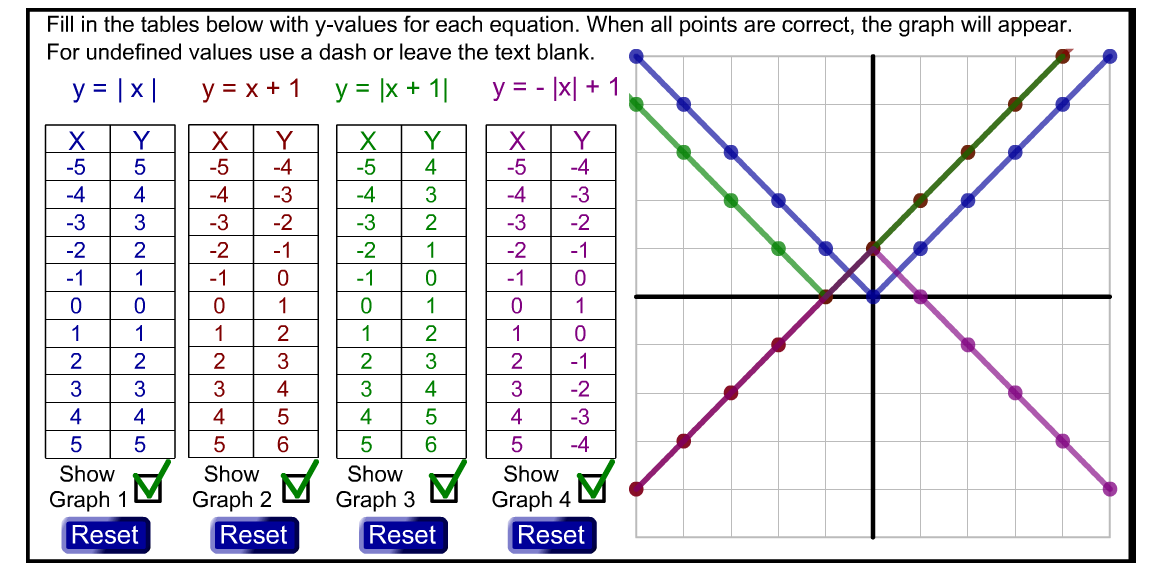 Group 3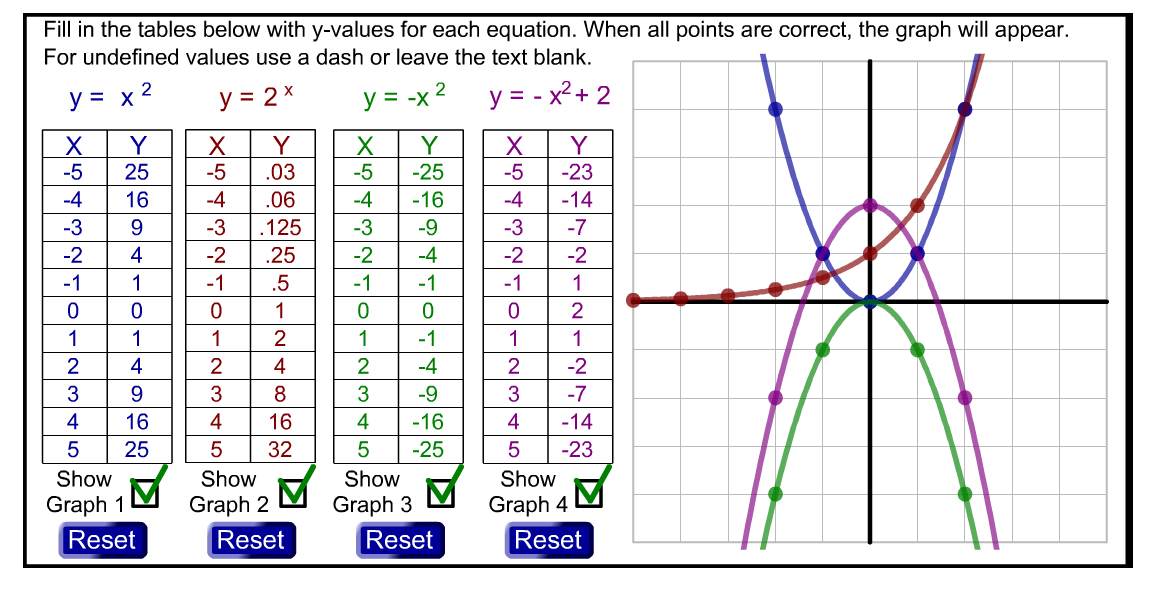 Group 4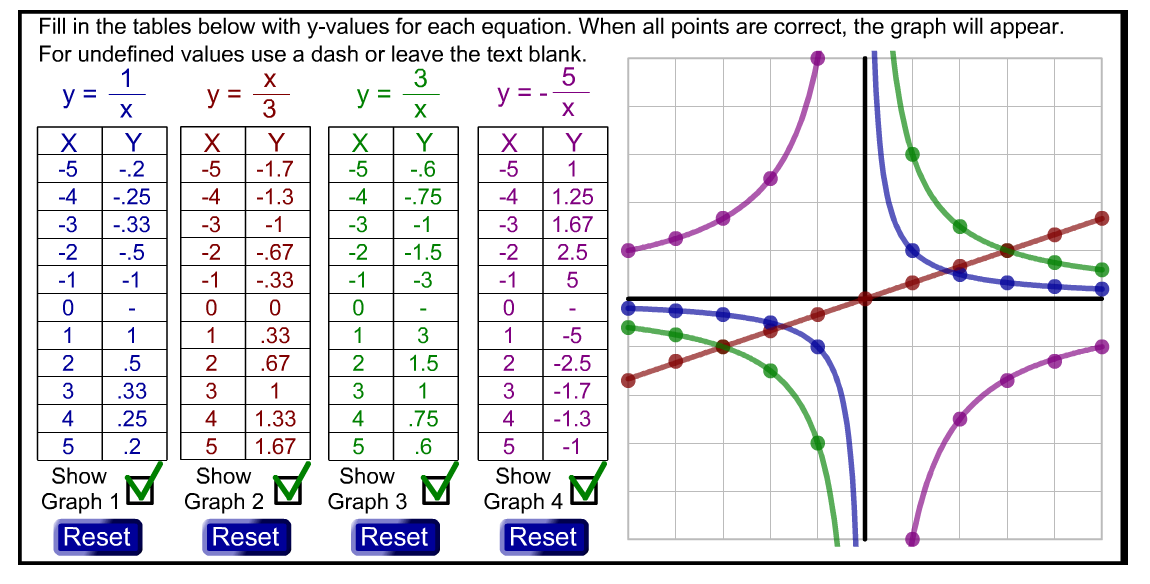 Group 5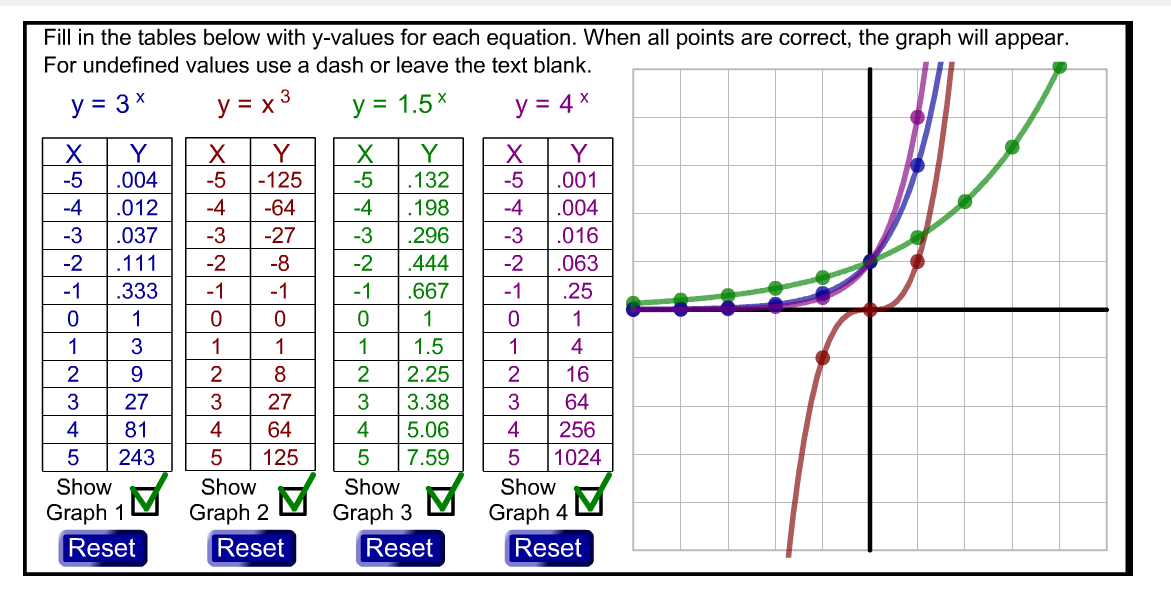 